June 1, 2018In Re:	R-2018-3000164(SEE ATTACHED LIST)Pennsylvania Public Utility Commission v. PECO Energy Company Rate IncreaseHearing Notice	This is to inform you that a hearing on the above-captioned case will be held as follows:Type:		Evidentiary HearingsDate: 		Monday, August 20, Tuesday, August 21, Wednesday, August 22, 2018Time:		10:00 a.m. Location:	Hearing Room 4 Plaza LevelCommonwealth Keystone Building400 North StreetHarrisburg, PA  17120Presiding:	Administrative Law Judge Christopher P. Pell		Administrative Law Judge F. Joseph Brady Suite 4063801 Market StreetPhiladelphia, PA  19107Telephone:	215.560.2105Fax:		215.560.3133	Attention:  You may lose the case if you do not come to this hearing and present facts on the issues raised.	You must serve the Presiding Officer with a copy of ANY document you file in this case.	If you intend to file exhibits, 2 copies of all hearing exhibits to be presented into evidence must be submitted to the reporter.  An additional copy must be furnished to the Presiding Officer.  A copy must also be provided to each party of record.	Individuals representing themselves are not required to be represented by an attorney.  All others (corporation, partnership, association, trust or governmental agency or subdivision) must be represented by an attorney.  An attorney representing you should file a Notice of Appearance before the scheduled hearing date.	If you are a person with a disability, and you wish to attend the hearing, we may be able to make arrangements for your special needs.  If appropriate, we may be able to provide you with a telephonic hearing instead of an in-person hearing.  Please call the scheduling office at the Public Utility Commission at least five (5) business days prior to your hearing to submit your request.	If you require an interpreter to participate in the hearings, we will make every reasonable effort to have an interpreter present.  Please call the scheduling office at the Public Utility Commission at least ten (10) business days prior to your hearing to submit your request.Scheduling Office:  717.787.1399AT&T Relay Service number for persons who are deaf or hearing-impaired:  1.800.654.5988The Public Utility Commission offers a free eFiling Subscription Service, which allows users to automatically receive an email notification whenever a document is added, removed, or changed on the PUC website regarding a specific case.  Instructions for subscribing to this service are on the PUC’s website at http://www.puc.pa.gov/Documentation/eFiling_Subscriptions.pdf. c:	ALJ Pell	ALJ Brady	Evan Riccardo	Calendar File	File RoomR-2018-3000164 - PA PUBLIC UTILITY COMMISSION v. PECO ENERGY COMPANY(Revised June 1, 2018)*Romulo L. Diaz, Jr. Esquire*Jack R. Garfinkle, Esquire W. Craig Williams, Esquire*Michael S. Swerling PECO Energy Company 2301 Market Street P.O. Box 8699 Philadelphia, PA 19101 215.841.5974*Accepts E-Service*Accepts E-Service*Accepts E-Service Kenneth M. Kulak, EsquireAnthony C. DeCusatis, EsquireCatherine G. Vasudevan EsquireBrooke E. McGlinn EsquireMorgan, Lewis & Bockius LLP1701 Market StreetPhiladelphia, PA  19103215.963.5384Accepts E-ServiceCarrie B. Wright, EsquireBureau of Investigation & EnforcementPennsylvania Public Utility CommissionPost Office Box 3265Harrisburg, PA  17105-3265717.783.6156Accepts E-Service Elizabeth Rose Triscari, EsquireOffice of Small Business Advocate300 North Second Street - Suite 202 
Harrisburg, PA  17101717.783.2525*Christy M. Appleby, Esquire*Hayley Dunn, Esquire Aron J. Beatty, Esquire Office of Consumer Advocate 555 Walnut Street, 5th Fl, Forum Place Harrisburg, PA 17101-1923 717.783.5048*Accepts E-Service*Accepts E-Service Patrick M. Cicero, Esquire*Elizabeth R. Marx, Esquire Kadeem G. Morris, Esquire 118 Locust Street Harrisburg, PA  17101 717.236.9486*Accepts E-ServiceCounsel for the Coalition for AffordableUtility Services and Energy Efficiencyin PennsylvaniaScott J. Rubin, Esquire333 Oak LaneBloomsburg, PA  17815570.387.1893Accepts E-Service Counsel for the InternationalBrotherhood of Electrical Workers,Local 614Charles T. Joyce, EsquireSpear Wilderman, P.C.230 South Broad Street, Suite 1400Philadelphia, PA  19102215.732.0101Accepts E-ServiceCounsel for the InternationalBrotherhood of Electrical Workers,Local 614Joseph L. Vullo Esquire  Burke Vullo Reilly Roberts  1460 Wyoming Avenue Forty Fort PA 18704 570-288-6441 Accepts E-Service Representing Community Association of Pennsylvania Roger E. Clark905 Denston DriveAmbler, PA  19002Accepts E-ServiceCounsel for the Delaware ValleyRegional Planning CommissionCharis Mincavage, EsquireAdeolu Bakare, EsquireAlessandra Hylander, Esquire100 Pine StreetP.O. Box 1166Harrisburg, PA  17108-1166Accepts E-ServiceCounsel for the Philadelphia AreaIndustrial Energy Users GroupDavid P. Zambito Esquire Jonathan Nase Esquire Cozen O’Connor  17 North Second St. Suite 1410 Harrisburg PA 17101 717.703.5892 Accepts E-ServiceCounsel for The Trustees of University of PennsylvaniaRoman Petyk Esquire Assistant General Counsel  The University of Pennsylvania  2929 Walnut Street FMC Tower Suite 400 Office of General Counsel  PHILADELPHIA PA  19104-5099 215.746.5275 Counsel for The Trustees of University of PennsylvaniaJoline Price Esquire  Robert W. Ballenger EsquireCOMMUNITY LEGAL SERVICES 1424 Chestnut Street PHILADELPHIA PA  19102 215-981-3756 Accepts E-ServiceTurn et al. Mark Hammond Esquire  Land Air Water Legal Solutions LLC 1000 Westlakes Drive SUITE 150 BERWYN PA  19312 610-898-3854 Accepts E-ServiceCounsel for Tesla, Inc. Donald R. Wagner Esquire Linda R. Evers Esquire Michael A Gruin EsquireStevens & Lee 111 N Sixth Street READING PA  19601 610.478.2216 Accepts E-Service Counsel for Wal-mart Stores East, LP, et al.Karen O. Moury EsquireDeanne M. O’Dell EsquireSarah C. Stoner EsquireEckert Seamans213 Market Street 8th FloorHarrisburg, PA 17101717.237.6036Accepts E-Service Counsel for NRG Energy, Inc. and Retail Energy Supply AssociationMARK E BELLAND ATTORNEY O'BRIEN BELLAND & BUSHINSKY LLC 1526 Berlin Road CHERRY HILL NJ  08003 856.795.2181 Accepts E-ServiceRepresenting Laborers International Union of North American, Local 57CHARLES E THOMAS III ESQUIRE THOMAS NIESEN & THOMAS LLC212 Locust Street Suite 302 HARRISBURG PA  17101 717.255.7611 Accepts E-ServiceIntervener: Representing Calpine Energy SolutionsHONORABLE CHRISTINE M TARTAGLIONE SENATOR PENNSYLVANIA SENATE 458 MAIN CAPITOL SENATE BOX 203002 HARRISBURG PA  17120-3002 Interested Party BARR A. NAUM ESQUIRE DERRICK PRICE WILLIAMSON ESQUIRE SPILMAN THOMAS & BATTLE PLLC 1100 Bent Creek Boulevard Suite 101 MECHANICSBURG PA  17050 717.795.2742717.795.2740 Accepts E-Service Intervener: Representing ArcelorMittal USA, LLC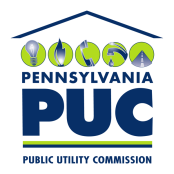  PUBLIC UTILITY COMMISSIONOffice of Administrative Law Judge400 NORTH STREET, HARRISBURG, PA 17120IN REPLY PLEASE REFER TO OUR FILE